                    CROP PRODUCTION – LAND PREPARATION1994	     State 4 reasons for primary cultivation.………………………………………………………………………………………………………………………………………………………………………………………………………………………………………………………………………………………………………………………………………………………………1997	                 State four reasons for primary cultivation.………………………………………………………………………………………………………………………………………………………………………………………………………………………………………………………………………………………………………………………………………………………………1999	          State four factors which determine the depth of ploughing.………………………………………………………………………………………………………………………………………………………………………………………………………………………………………………………………………………………………………………………………………………………………4.	2000	(a) Give two reasons why the use of fire should be discouraged in clearing land         during seedbed preparation.………………………………………………………………………………………………………………………………………………………………………………	        b)	 Give two reasons for secondary cultivation.………………………………………………………………………………………………………………………………………………………………………………………………………………………………………………………………………………………………………………………………………………………………	         c) State two benefits of minimum tillage in crop production.………………………………………………………………………………………………………………………………………………………………………………………………………………………………………………………………………………………………………………………………………………………………5.	2000	                  List four implements used to carry out secondary cultivation………………………………………………………………………………………………………………………………………………………………………………………………………………………………………………………………………………………………………………………………………………………………6.         2001	      State two causes of hard pans in a crop field.………………………………………………………………………………………………………………………………………………………………………………7.       2001	Give the maintenance practices of a disc plough.      ………………………………………………………………………………………………………………………………………………………………………………………………………………………………………………………………………………      2002	     State reasons why use of fire in clearing land is discouraged.………………………………………………………………………………………………………………………………………………………………………………………………………………………………………………………………………………………………………………………………………………………………     2003	      Outline the main reasons for secondary tillage.………………………………………………………………………………………………………………………………………………………………………………………………………………………………………………………………………………………………………………………………………………………………     2004	       State the main benefits of minimum tillage………………………………………………………………………………………………………………………………………………………………………………………………………………………………………………………………………………………………………………………………………………………………11.	 2004:	                  Give four farming practices that may help in achieving minimum tillage.………………………………………………………………………………………………………………………………………………………………………………………………………………………………………………………………………………………………………………………………………………………………12.	2005	                          a)	State one condition under which a farmer would prefer touse an ox-cart instead of tractor – drawn trailer.………………………………………………………………………………………		 b)	Give three maintenance practices carried on an ox – plough.………………………………………………………………………………………………………………………………………………………………………………………………………………………………………………………………………13.       2007 Q1Give four conditions of the land which may make it necessary to carry out reclamation   practices.							        (2marks)………………………………………………………………………………………………………………………………………………………………………………………………………………………………………………………………………………………………………………………………………………………………14.      2009 Q24 P1 The diagram below illustrates a final seedbed after a tertiary operation done during land   preparation. Study it carefully and answer the questions that follow.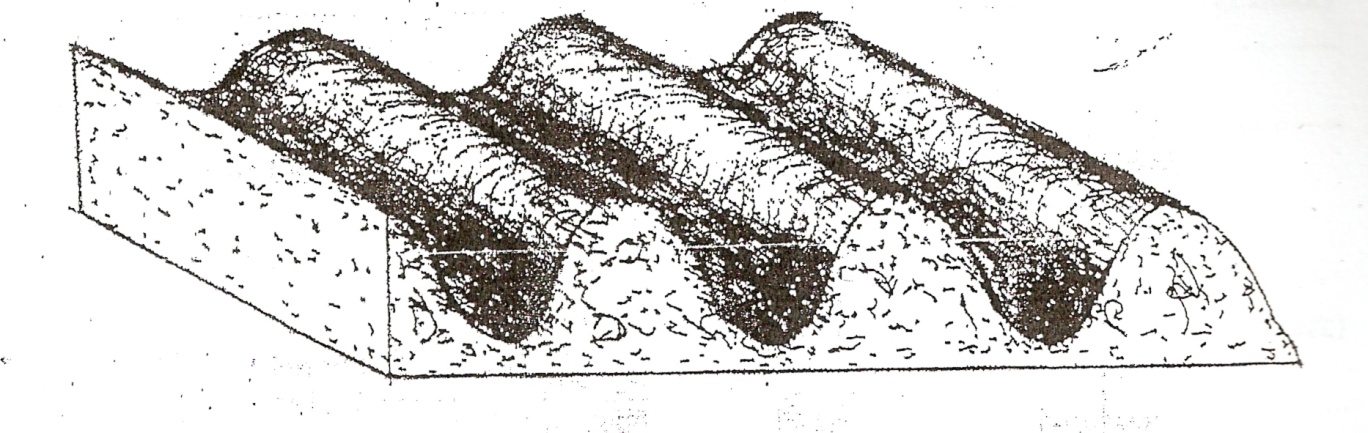    (a) Name the tertiary operation carried out on the seedbed		                  (1/2 mark)………………………………………………………………………………………    (b) Describe how the tertiary operation named in one above is carried out.      (1/2 mark)………………………………………………………………………………………………………………………………………………………………………………Give two advantages of planting crops on a final seedbed illustrated above                                                                                                                       (2 marks)15.      2010 Q12, 13 P2                12   Give three limitations of using solar power on the farm.		                     (1/2 marks)………………………………………………………………………………………………………………………………………………………………………………………………………………………………………………………………………                13   Why is it important to have a thermostat on a cooling system of a tractor engine?                                                                                                                                          (1 mark)   ………………………………………………………………………………………………………………………………………………………………………………16.       2011 Q4 P1                Give three reasons for early seedbed preparation                                      (11/2maks)………………………………………………………………………………………………………………………………………………………………………………………………………………………………………………………………………17.     2012 Q16 P1               Give four factors that influence the number of secondary cultivations in seedbed                 preparation  								         (2marks)………………………………………………………………………………………………………………………………………………………………………………………………………………………………………………………………………………………………………………………………………………………………